UPOV E-PVP Administration moduleDocument prepared by the Office of the UnionDisclaimer:  this document does not represent UPOV policies or guidanceEXECUTIVE SUMMARY	The purpose of this document is to present information on the UPOV e-PVP Administration Module and the planned future developments concerning:functionalities of UPOV e-PVP Administration Module, as set out in paragraph 3 of this document;developments since EAM/1, as set out in paragraphs 4 to 6 of this document;joining requirements, as set out in paragraph 7 of this document;costs, as set out in paragraphs 8 and 9 of this document; andfuture developments, as set out in paragraphs 10 to 12 of this document.	The structure of this document is as follows:EXECUTIVE SUMMARY	1UPOV e-PVP administration Module FEATURES	1Developments since EAM/1	1joining requirements	2cost	2Standard UPOV e-PVP Administration Module	2Customized UPOV e-PVP Administration Module	2Future developments	2UPOV e-PVP administration Module FEATURES	The UPOV e-PVP administration Module provides the following features for PVP Offices:Administer applications/grantsCommunicate with applicants/title holdersPublish PVP data in the PVP office publication and PLUTO database.Developments since EAM/1	On September 28, 2023, Viet Nam became the first UPOV member to use UPOV e-PVP with the Administration Module component.	The examination workflow of UPOV e-PVP Administration Module has been extended to support national listing.	As part of the work done with Viet Nam, the following functionalities are proposed to be included in the standard UPOV e-PVP Administration Module:Check payment statusNational publications according to the format proposed in UPOV/INF/5PVP statistics report to be sent to UPOV.joining requirements	The UPOV e-PVP Administration Module is available for all UPOV members.costStandard UPOV e-PVP Administration Module	The cost of UPOV hosting the service on the cloud would need to be borne by the UPOV member.  The UPOV cloud hosting service is provided in accordance with the conditions specified in an exchange of letters with the relevant UPOV member.  As an alternative, the software can be hosted on infrastructure owned and/or controlled by the UPOV member.Customized UPOV e-PVP Administration Module	Versions of the UPOV e-PVP Administration Module customized according to the specific needs of UPOV members can be developed with UPOV where all the necessary resources are provided by the UPOV member and subject to the priorities of the Office of the Union.Future developments Participating members	The Office of the Union has received requests from Ghana and the United Kingdom to join UPOV e-PVP.	The Office of the Union has agreed with Ghana and the United Kingdom to plan for deployment of the UPOV e-PVP Administration Module in March 2024. Functionalities	The following functionalities are anticipated in future releases:Variety description dataComparison of variety descriptionsAuto generation of application number Rule-based automatic validation and status update in line with applicable legislationGeneration of certificate of breeder’s right grantConsolidate data to generate reports. [End of document]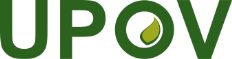 EInternational Union for the Protection of New Varieties of PlantsMeeting on Electronic ApplicationsSecond meetingGeneva, October 24, 2023EAM/2/4Original:  EnglishDate:  October 18, 2023